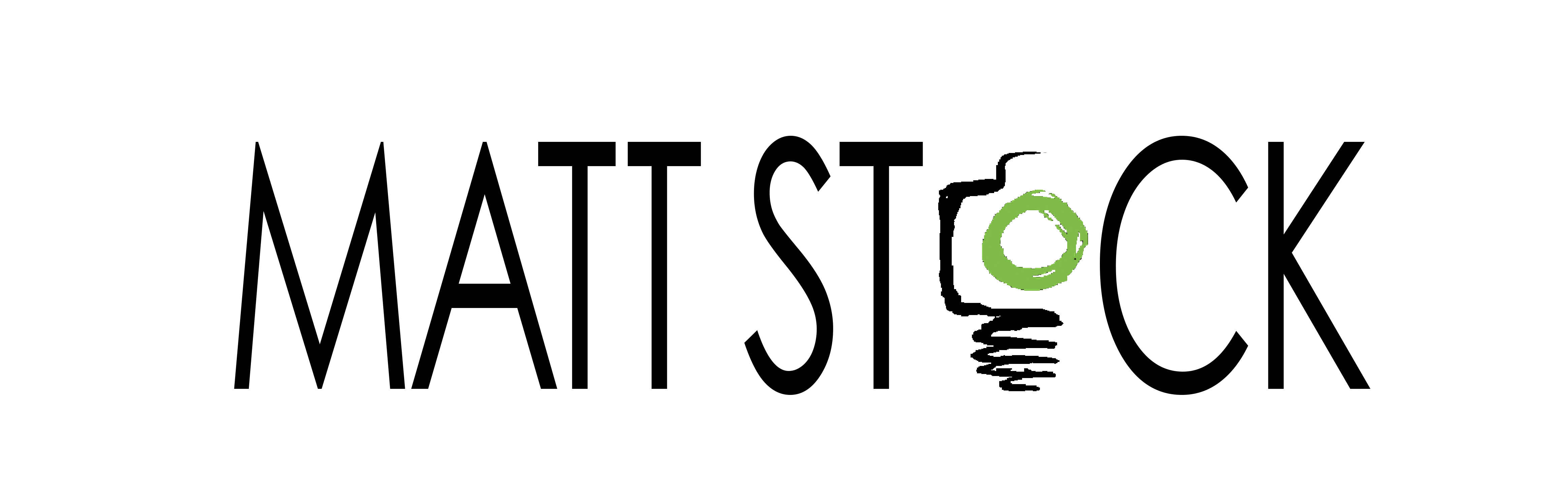 ARTIST/EDUCATOR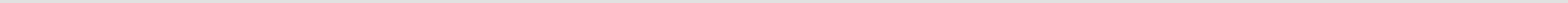 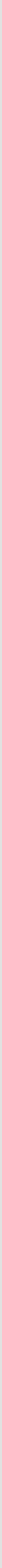 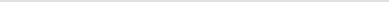 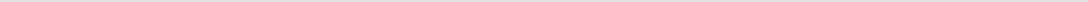 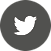 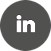 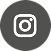 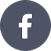 